РАБОЧая ПРОГРАММа УЧЕБНОЙ ДИСЦИПЛИНЫПМ. 01 «ИСПОЛНИТЕЛЬСКАЯ деятельность»МДК 01.02 «АНСАМБЛЕВОЕ ИСПОЛНИТЕЛЬСТВО»по специальности 53.02.03«Инструментальное исполнительство - ФОРТЕПИАНО»»Г. Березники 2020.Рабочая программа профессионального модуля «ИСПОЛНИТЕЛЬскаядеятельность» МДК 01.02. «АНСАМБЛЕВОЕ ИСПОЛНИТЕЛЬСТВО» разработана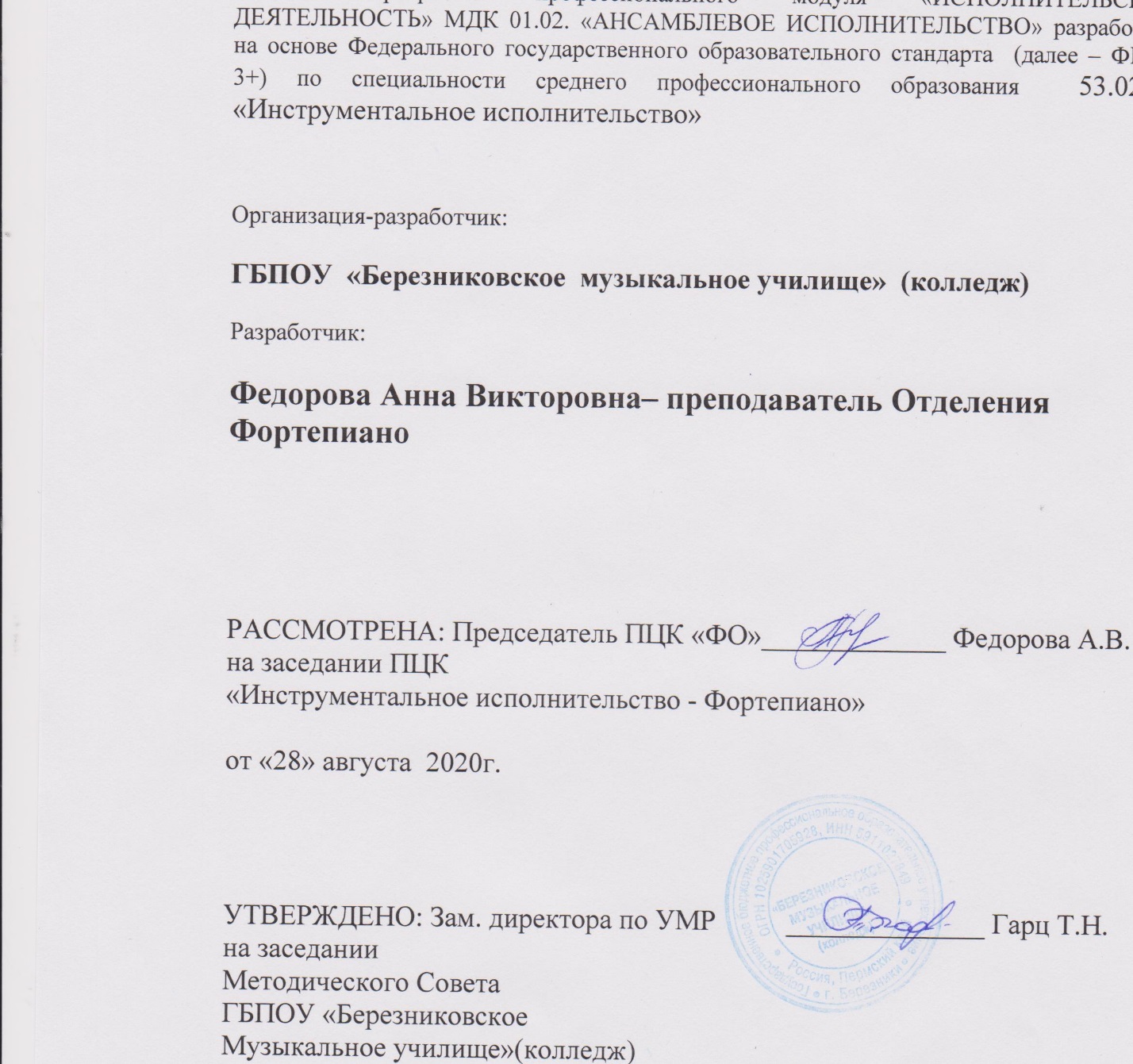 от «31» августа  2020г.паспорт рабочей ПРОГРАММЫ УЧЕБНОЙ дИСЦИПЛИНЫМДК 01.02 «АНСАМБЛЕВОЕ ИСПОЛНИТЕЛЬСТВО»1.1. Область применения рабочей программыРабочая программа учебной дисциплины МДК 01.02 «Ансамблевое исполнительство» является частью основной профессиональной образовательной программы в соответствии с ФГОС по специальности СПО53.02.03«Инструментальное исполнительство» (углублённой подготовки) в части освоения общепрофессиональных дисциплин профессионального цикла.1.2. Место учебной дисциплины в структуре основной профессиональной образовательной программы: Дисциплина 01.02 «Ансамблевое исполнительство» относится к общепрофессиональным дисциплинам (ОП.00) профессионального цикла (ПМ.01).1.3. Цели и задачи учебной дисциплины – требования к результатам освоения учебной дисциплины:Целью курса является:расширение профессионального кругозора студентов:формирование способности использовать фортепиано для знакомства с музыкальными произведениями разных эпох, стилей, жанров. Задачи курса:изучение    технических    и    выразительных    возможностей фортепиано;приобретение основных навыков игры на  фортепиано, развитие игрового    аппарата,    изучение    инструктивной    литературы;последовательное освоение учебного репертуара:  произведений   для фортепиано;приобретение навыков грамотного разбора нотного текста, чтения с   листа, аккомпанемента; умения    использовать инструмент для ознакомления с музыкальной литературой.      В результате освоения   курса студент должен:иметь практический опыт:чтения с листа музыкальных произведений разных жанров и форм на фортепиано;  уметь:читать с листа  музыкальные произведения в соответствии с программными требованиями;использовать технические навыки и приемы игры на фортепиано, средства исполнительской выразительности  для грамотной интерпретации нотного текста;знать:художественно-исполнительские возможности фортепиано;профессиональную терминологию;1.4. Рекомендуемое количество часов на освоение примерной программы учебной дисциплины:максимальной учебной нагрузки обучающегося 270 часов, в том числе:обязательной аудиторной учебной нагрузки обучающегося  180 чсамостоятельной работы обучающегося  90 часов.СТРУКТУРА И СОДЕРЖАНИЕ УЧЕБНОЙ ДИСЦИПЛИНЫОбъем учебной дисциплины и виды учебной работы Содержание  обучения  по  профессиональному модулю «Исполнительская деятельность»     I курс                                                                                    II курс                                                                                                                 IIIкурсIVкурс4. условия реализации  ПРОФЕССИОНАЛЬНОГО МОДУЛЯ 4.1. Требования к минимальному материально-техническому обеспечению.Реализация профессионального модуля предполагает наличие:- учебного кабинета для занятий по специальности фортепиано;- концертного зала;- кабинета видео - просмотра и доступа к Интернету.Оборудование учебного кабинета:- комплект учебно-методической документации;- комплект учебно-нотной литературы;- комплект аудио, CD-дисков, грампластинок. Технические средства обучения:- инструмент-пианино, рояль- пюпитры, - проигрыватель, - магнитола,- видео, DVD-аппаратура.- звукозаписывающая аппаратура.- микрофоны.      Реализация профессионального модуля предполагает обязательную производственную практику в концертном зале.Оборудование и технологическое оснащение концертного зала:- инструмент-рояль,- пюпитры, - DVD, аудиовизуальная и компьютерная аппаратура.- звукозаписывающая аппаратура.- микрофоны.4.2. Информационное обеспечение обучения:Перечень рекомендуемых учебных изданий, музыкальных фонограмм дополнительной литературы.Основные источники:Бах И.С. Сюиты М. 1964г.Бетховен Л.  Вариации К. 1980г.Бетховен Л. Сонаты т. №1, №2. М. 1985гБородин А. Маленькая сюита. М. 1981г.Гендель Г. Восемь больших сюит М. 1985г.Глиэр Р. Избранные пьесы М. 1976г. Глинка М. Вариации М. 1976г.Глинка М. Избранные пьесы М.1971г.Гайдн И. Избранные сонаты  вып.  №1, №2, №3. М. 1966г.Григ Э. Избранные произведения т. №1, №2. М.1980г.Григ Э. Сочинения для фортепиано т. №1, №2, №3, №4. М.-Л. 1969г. Дебюсси К. Детский уголок. М. 1989г.Кабалевский  Д. 24 прелюдии М. 1965г.Крамер И. Избранные этюды Л. 1976г.Кобылянский Октавные этюды Л. 1977г.Клементи  М. Избранные этюды М. 1979г.Клементи  М. Избранные произведения М. 1962г.Лядов  А. Избранные пьесы  т.  №1, №2. М. 1969г, 1970г.Мендельсон Ф. Песни без слов М. 1986г.Мендельсон  Ф. Избранные произведения Л. 1992г.Сметана Б.  Избранные пьесы М. 1974г.Избранные инвенции М. 1964г.Мошковский М. 15 виртуозных этюдов М. 1960.Мошелес  И. Избранные этюды М. 1962г.Моцарт Сонаты т №1, №2. Л., 1978г.Чайковский П. Избранные пьесы М. 1962г.Шостакович Д. Нетрудные пьесы М. 1988г.Шуман Р. Альбом для юношества. М., 1984г.Шуберт Ф. Экспромты. М. 1969г.Шуберт Ф. Музыкальные моменты. М., 1966г.Шуберт Ф. Избранные пьесы. М., 1972г.Этюды 1 -2 курсы. М. 1968г. Бетховен Л. Сонаты т. 1, т 2. Будапешт. 1988г.Гендель Г. Сонаты вып.1 (1-3) М. 1966гГендель Г. Сонаты вып.2 (4-6) М. 1989гГриг  Э. Сонаты. М. 1968г.Джеминиани  Избранные сонаты  Л 1984г.Корелли  А. Сонаты вып. 1, . 1962-64г.Старинные сонаты.  М. 1990г.Тартини Д. Сонаты М. 1975г.Шуберт Ф. Сонатины М. 1959г.Дополнительные источники:Алексеев А.  О воспитании музыканта-исполнителя. Сов. Музыка 1980, №2.Баренбойм Л. Путь к музицированию. М., 1973.Вопросы муз.-исполнительского искусства. Ред. Коллегия: Л. Баренбойм, Л. Гинзбург, А. Николаев (отв. ред.). Вып .,1962.Голубовская Н. Искусство педализации. М., 1940.Коган Г. Работа пианиста, 3-е изд., М.,1979.Либерман Е. Творческая работа пианиста с авторским текстом. М., 1988.Нейгауз Г. Об искусстве фортепианной игры. М., 1961.Рафелович О. Транспонирование в классе фортепиано. М., 1963.Ребенок за роялем. Редактор-составитель Я. Достал. М., 1981г.Савшинский  С. Работа пианиста над техникой. Л. 1068.Сб. «Вопросы форт-го  исполнительства»  ред. М. Соколова, вып. I-IV, М., 1986.Цыпин Г. Обучение игре на фортепиано. М., 1984. Петелин Р. Аранжировка музыки на РС. С-П., 1999г.Пешняк В. Уроки игры на синтезаторе. Вып. ., 1998г.Источники периодической печати:«Играем с начала» Всероссийская  музыкально-информационная газета.«Культура» еженедельная газета интеллигенции.Отечественные журналы:«Музыкальная академия» научно-теоретический и критико-публицистический журнал.«Музыкальная жизнь» критико-публицистический журнал;«Музыка в школе» научно-методический журнал;«Обсерватория культуры» журнал-обозрение;«Piano», ежеквартальный журнал: все о мире фортепиано.4.3. Общие требования к организации образовательного процесса  Освоение профессионального модуля Исполнительская деятельность реализуется в течение 4х лет обучения: с 1го по 4 курсы. Обучающийся готовится к Исполнительской деятельности, которая включает в себя репетиционно-концертную работу в качестве артиста оркестра, ансамбля, концертмейстера, солиста на различных сценических площадках. Областью профессиональной деятельности выпускников по специальности 53.02.03 Инструментальное исполнительство, по виду инструмента – фортепиано  является  музыкально-инструментальное исполнительство, организация и постановка концертов и прочих сценических выступлений, музыкальное руководство творческими коллективами. Объектами профессиональной деятельности выпускников являются:музыкальные произведения разных эпох и стилей;музыкальные инструменты;творческие коллективы;детские школы искусств, детские музыкальные школы и другие учреждения дополнительного образования, общеобразовательные учреждения, учреждения СПО;образовательные программы, реализуемые в детских школах искусств, детских музыкальных школах, других учреждениях дополнительного образования, общеобразовательных учреждениях, учреждениях СПО;слушатели и зрители театров и концертных залов;театральные и концертные организации;учреждения культуры, образования.В рамках данного модуля предусматриваются следующие виды практик: учебная и производственная. Учебная практика проводится рассредоточено по всему периоду обучения в форме аудиторных занятий под руководством преподавателей и дополняет междисциплинарные курсы профессиональных модулей. Производственная практика проводится рассредоточено по всему периоду обучения и состоит из двух этапов: практики по профилю специальности и преддипломной практики. вид производственной практики – по профилю специальности:ПП.01. Исполнительская практика.Исполнительская практика представляет собой самостоятельную работу студентов (подготовка к концертным выступлениям, выступления на конкурсах, фестивалях, участие в концертных программах, в том числе проводимых учебным заведением).         Изучение профессионального модуля «Исполнительская деятельность» проходит параллельно с изучением базовых и профильных учебных дисциплин, дисциплин общего гуманитарного и социально-экономического цикла, цикла общепрофессиональных дисциплин, предусмотренных планом. Кроме того, начиная со 2 курса, студенты приступают к освоению профессионального модуля «Педагогическая деятельность».  Учебная и производственная (по профилю специальности) практики проводятся при освоении обучающимися профессиональных и общих компетенций в рамках профессиональных модулей на протяжении всего курса обучения. 4.4. Требования к кадровому обеспечениюРеализация основной профессиональной образовательной программы обеспечена педагогическими кадрами. Все преподаватели имеют высшее профессиональное образование, соответствующее профилю преподаваемых учебных дисциплин, междисциплинарных курсов и практик. Преподаватели осуществляют учебно-методическую и концертно-исполнительскую деятельность, принимают участие в культурно-просветительской жизни г.Березники. Преподаватели повышают квалификацию не реже 1 раза в 3 года.5. Контроль и оценка результатов освоения профессионального модуля (вида профессиональной деятельности)Музыкальное училище (колледж), реализующее подготовку по программе профессионального модуля, обеспечивает организацию и проведение текущего контроля и промежуточной аттестации. Текущий контроль проводится преподавателем в процессе обучения.Обучение  по профессиональному модулю завершается промежуточной аттестацией, которую проводит экзаменационная комиссия. В состав экзаменационной комиссии входят преподаватели организации обучающихся.Формы и методы текущего и итогового контроля по профессиональному модулю самостоятельно разрабатываются образовательным учреждением и доводятся до сведения обучающихся не позднее  двух месяцев от начала обучения. В качестве средств текущего контроля успеваемости используются контрольные работы, устные опросы, письменные работы, тестирование, академические концерты, прослушивания, технические зачеты. В качестве средств промежуточного контроля используются зачёты и экзамены, которые также могут проходить в форме технических зачетов, академических концертов, исполнения концертных программ и пр. Училищем  разработаны критерии оценок промежуточной аттестации и текущего контроля успеваемости обучающихся. Для аттестации обучающихся на соответствие их персональных достижений поэтапным требованиям соответствующей ППСЗ  (текущая и промежуточная аттестация) создаются фонды оценочных средств, включающие типовые задания, контрольные работы, тесты и методы контроля, позволяющие оценить знания, умения и уровень приобретенных компетенций. Фонды оценочных средств разрабатываются и утверждаются училищем. Фонды оценочных средств отражают требования  по данной специальности, соответствуют целям и задачам ППСЗ и учебному плану. Фонды оценочных средств обеспечивают оценку качества общих и профессиональных компетенций по видам деятельности и степень готовности выпускников к профессиональной деятельности.  Оценки выставляются по каждому МДК, а также по разделам МДК (дисциплинам, входящим в  общий курс МДК) по решению учебного заведения на основании учебного плана, утвержденного директором учебного заведения Государственная (итоговая) аттестация включает подготовку и защиту выпускной квалификационной работы (дипломная работа) и государственные экзамены. Тематика выпускной квалификационной работы должна соответствовать содержанию ПМ.01 «Исполнительская деятельность». Репертуар сольной программы выпускника не позднее, чем за 4 месяца до начала государственной (итоговой) аттестации, обсуждается и утверждается предметно-цикловой комиссией. Репертуар сольной программы должен охватывать произведения различных жанров и стилей. Училищем разработаны критерии оценок ГИА. В целом,  на ГИА выпускник должен продемонстрировать:знание  сольного репертуара,  включающего произведения зарубежных и отечественных композиторов разных исторических периодов (от периодов барокко и классицизма до второй половины ХХ века), стилей и жанров (сочинения крупной формы  - сонаты, вариации, концерты, полифонические произведения, виртуозные пьесы и этюды, сочинения малых форм, а также  вокальную музыку различных жанров), репертуара для различных видов ансамблей; умение создавать интерпретацию исполняемого музыкального произведения разных стилей и жанров, в том числе  и для различных составов; аккомпанировать вокалистам, исполнителям на других инструментах; слышать в ансамбле все исполняемые партии, согласовывать исполнительские намерения и находить совместные исполнительские решения; осуществлять на хорошем художественном и техническом уровне музыкально-исполнительскую деятельность (соло, в ансамбле);владение достаточным набором художественно-выразительных средств игры на инструменте для осуществления профессиональной деятельности в качестве  оркестранта, ансамблиста (владение различными техническими приемами игры на инструменте, различными штрихами, разнообразной звуковой палитрой и другими средствами исполнительской выразительности, спецификой ансамблевого и оркестрового исполнительства, сценическим артистизмом). Контроль и оценка результатов освоения УЧЕБНОЙ ДисциплиныКритерии оценок Оценка «5» («отлично»):- обоснованный выбор средств музыкальной выразительности в соответствии с содержанием музыкального произведения;-  слуховой контроль собственного исполнения; -  корректировка игры при необходимой ситуации; -свободное владение технологическими видами исполнения;-  убедительное понимание чувства формы; -  выразительность интонирования; -  единство темпа;-  яркое динамическое разнообразие.- сценический артистизм. Оценка «4» («хорошо»):-  незначительная нестабильность психологического поведения на сцене;- грамотное понимание формообразования произведения, музыкального языка, средств музыкальной выразительности;-  недостаточный слуховой контроль собственного исполнения;  -  стабильность воспроизведения нотного текста;-  выразительность интонирования;-  попытка передачи динамического разнообразия; -  единство темпа.Оценка «3» («удовлетворительно»):-  неустойчивое психологическое состояние на сцене;-формальное прочтение авторского нотного текста без образного осмысления музыки;-  слабый слуховой контроль собственного исполнения;-  ограниченное понимание динамических, аппликатурных, технологических задач;-  темпо-ритмическая неорганизованность;-   однообразие и монотонность звучания.Оценка «2» («неудовлетворительно»):-  частые «срывы» и остановки при исполнении;-  отсутствие слухового контроля собственного исполнения;-  ошибки в воспроизведении нотного текста;-  низкое качество звукоизвлечения и звуковедения; -  отсутствие выразительного интонирования;-  метро-ритмическая неустойчивость.Разработчик: 	ГБПОУ  «Березниковское музыкальное училище» (колледж):Федорова А. В. - преподаватель по классу фортепиано, заведующая отделением «Фортепиано».СОДЕРЖАНИЕстр.ПАСПОРТ рабочеЙ ПРОГРАММЫ УЧЕБНОЙ ДИСЦИПЛИНЫ4СТРУКТУРА и содержание УЧЕБНОЙ ДИСЦИПЛИНЫ6условия реализации  учебной дисциплины10Контроль и оценка результатов Освоения учебной дисциплины13Вид учебной работыОбъем часовМаксимальная учебная нагрузка (всего)270Обязательная аудиторная учебная нагрузка (всего) 180в том числе:в том числе:     практические занятия180     контрольные работы8Самостоятельная работа обучающегося (всего)90Итоговая аттестация в форме  экзамена.Итоговая аттестация в форме  экзамена.МДК 01.02 «Ансамблевое исполнительство»5454Тема 01.02.01Определение музыкально-исполнительскихзадач ансамбля.Содержание16161.Формирование понимания стиля, формы и содержания камерного произведения.14142.Развитие умения слышать партнера, ограничивать звучание партии фортепиано, считаясь с возможностями партнера.Контрольные работы221. Академический концерт: сонатная форма композитора эпохи барокко.2.Контрольный урок:  классический сонатный цикл.Практические занятия16ч16чТема 01.02.02Воспитание ритмической дисциплины, единство исполни-тельского замысла.Содержание20201. Работа над «личной» ритмической дисциплиной, музыкальной  фразировкой.2. Развитие навыка точного воспроизведения нотного текста, контроль за партией партнера.Контрольные работы                         2                         21. Академический концерт: сонатная форма композитора-классика.2.Зачет: сонатный цикл.Практические занятия20ч20чСамостоятельная работа при изучении раздела ПМ.01.1 -МДК01.02 «Ансамблевое исполнительство»Освоение специфики исполнительского искусства камерного музицирования, усвоение и закрепление приобретенных на уроках ансамблевых навыков работы над художественным произведением;  подготовка к  практическим занятиям с использованием методических рекомендаций преподавателя.Самостоятельная работа при изучении раздела ПМ.01.1 -МДК01.02 «Ансамблевое исполнительство»Освоение специфики исполнительского искусства камерного музицирования, усвоение и закрепление приобретенных на уроках ансамблевых навыков работы над художественным произведением;  подготовка к  практическим занятиям с использованием методических рекомендаций преподавателя.Самостоятельная работа при изучении раздела ПМ.01.1 -МДК01.02 «Ансамблевое исполнительство»Освоение специфики исполнительского искусства камерного музицирования, усвоение и закрепление приобретенных на уроках ансамблевых навыков работы над художественным произведением;  подготовка к  практическим занятиям с использованием методических рекомендаций преподавателя.18Примерная тематика внеаудиторной самостоятельной работыЧтение с листа ансамблевой литературы, знакомство с музыкальным материалом композиторов эпохи барокко: сонаты Корелли, Генделя.  Ознакомление с научно-методической, публицистической, художественной литературой о композиторах, музыкантах-исполнителях.Примерная тематика внеаудиторной самостоятельной работыЧтение с листа ансамблевой литературы, знакомство с музыкальным материалом композиторов эпохи барокко: сонаты Корелли, Генделя.  Ознакомление с научно-методической, публицистической, художественной литературой о композиторах, музыкантах-исполнителях.Примерная тематика внеаудиторной самостоятельной работыЧтение с листа ансамблевой литературы, знакомство с музыкальным материалом композиторов эпохи барокко: сонаты Корелли, Генделя.  Ознакомление с научно-методической, публицистической, художественной литературой о композиторах, музыкантах-исполнителях.МДК. 01.02 Ансамблевое исполнительство.                  108                  108                  108Тема 01.02.1. Воспитание навыков совместной игры.СодержаниеСодержание                    32                    32                    32Тема 01.02.1. Воспитание навыков совместной игры.1.Согласование исполнительских намерений, единство штриховое и динамическое                     30                     30                     30 Тема 01.02.1. Воспитание навыков совместной игры.2.Нахождение совместные художественные решения при работе в ансамбле.                    30                     30                     30 Тема 01.02.1. Воспитание навыков совместной игры.Контрольные работыКонтрольные работы                      2                      2                      2Тема 01.02.1. Воспитание навыков совместной игры.12.Академический концерт: исполнение сонатной формы.Контрольный урок: исполнение сонатного цикла (все части).                                    Практические занятия323232Тема 03.05.2. Ознакомление с ансамблевыми произведениями разных стилей, жанров, форм.СодержаниеСодержание404040Тема 03.05.2. Ознакомление с ансамблевыми произведениями разных стилей, жанров, форм.1.Развитие быстрой ориентации в музыкальном тексте. Усложнение текстов изучаемых произведений.38 38 38 2Тема 03.05.2. Ознакомление с ансамблевыми произведениями разных стилей, жанров, форм.2.Последовательное освоение учебного репертуара.38 38 38 2Тема 03.05.2. Ознакомление с ансамблевыми произведениями разных стилей, жанров, форм.Контрольные работыКонтрольные работы222Тема 03.05.2. Ознакомление с ансамблевыми произведениями разных стилей, жанров, форм. 1. 2. Академический концерт: исполнение свободной сонатной формыКонтрольный урок: сонатный цикл (все части).Тема 03.05.2. Ознакомление с ансамблевыми произведениями разных стилей, жанров, форм.                                    Практические занятия40404036МДК.01.02.Ансамблевое исполнительство.54Тема 01.02.5Определение музыкально-исполнительских задач ансамбля, обусловленных содержанием, особенностями формы, жанра и стиля.СодержаниеСодержание16Тема 01.02.5Определение музыкально-исполнительских задач ансамбля, обусловленных содержанием, особенностями формы, жанра и стиля.  1Накопление навыков совместной игры.14 Тема 01.02.5Определение музыкально-исполнительских задач ансамбля, обусловленных содержанием, особенностями формы, жанра и стиля.  1Накопление навыков совместной игры.14 Тема 01.02.5Определение музыкально-исполнительских задач ансамбля, обусловленных содержанием, особенностями формы, жанра и стиля.  2Расширение музыкального кругозора путем исполнительского ознакомления с ансамблевыми произведениями разных стилей и жанров.14 Тема 01.02.5Определение музыкально-исполнительских задач ансамбля, обусловленных содержанием, особенностями формы, жанра и стиля.  3Работа над произведениями крупной формы.14 Тема 01.02.5Определение музыкально-исполнительских задач ансамбля, обусловленных содержанием, особенностями формы, жанра и стиля.  4Закрепление навыков чтения с листа.14 Тема 01.02.5Определение музыкально-исполнительских задач ансамбля, обусловленных содержанием, особенностями формы, жанра и стиля.Контрольные работыКонтрольные работы2Тема 01.02.5Определение музыкально-исполнительских задач ансамбля, обусловленных содержанием, особенностями формы, жанра и стиля. 1.Академический концерт: исполнение двух разнохарактерных произведений.Тема 01.02.5Определение музыкально-исполнительских задач ансамбля, обусловленных содержанием, особенностями формы, жанра и стиля.  2Контрольный урок: сонатная форма композиторов-романтиков.Практические занятия16Тема 01.02.6Воспитание чувства устойчивого ритма, единства темпа, единого характера звукоизвлечения.СодержаниеСодержание20 Тема 01.02.6Воспитание чувства устойчивого ритма, единства темпа, единого характера звукоизвлечения.  1Воспитание слухового контроля для управления процессом исполнения.18Тема 01.02.6Воспитание чувства устойчивого ритма, единства темпа, единого характера звукоизвлечения.  2Согласование исполнительских намерений и художественных решений при работе в ансамбле.18Тема 01.02.6Воспитание чувства устойчивого ритма, единства темпа, единого характера звукоизвлечения.  3Работа над принципом единого развития, контраста в сонатной форме.18Тема 01.02.6Воспитание чувства устойчивого ритма, единства темпа, единого характера звукоизвлечения.  4Навыки чтения с листа.18Тема 01.02.6Воспитание чувства устойчивого ритма, единства темпа, единого характера звукоизвлечения.Контрольные работыКонтрольные работы2Тема 01.02.6Воспитание чувства устойчивого ритма, единства темпа, единого характера звукоизвлечения. 1Академический концерт: исполнение двух разнохарактерных произведений.Тема 01.02.6Воспитание чувства устойчивого ритма, единства темпа, единого характера звукоизвлечения.  2Экзамен: исполнение крупной формы, развернутой пьесы.Практические занятия20Самостоятельная работа при изучении раздела ПМ.01.3 -  МДК 01.02 «Ансамблевое исполнительство»Освоение специфики исполнительского искусства камерного музицирования, усвоение и закрепление приобретенных на уроках ансамблевых навыков работы над художественным произведением;  подготовка к  практическим занятиям с использованием методических рекомендаций преподавателя.Самостоятельная работа при изучении раздела ПМ.01.3 -  МДК 01.02 «Ансамблевое исполнительство»Освоение специфики исполнительского искусства камерного музицирования, усвоение и закрепление приобретенных на уроках ансамблевых навыков работы над художественным произведением;  подготовка к  практическим занятиям с использованием методических рекомендаций преподавателя.Самостоятельная работа при изучении раздела ПМ.01.3 -  МДК 01.02 «Ансамблевое исполнительство»Освоение специфики исполнительского искусства камерного музицирования, усвоение и закрепление приобретенных на уроках ансамблевых навыков работы над художественным произведением;  подготовка к  практическим занятиям с использованием методических рекомендаций преподавателя.18Примерная тематика внеаудиторной самостоятельной работы, учебно-методическая литература:Чтение с листа ансамблевой литературы, знакомство с музыкальным материалом композиторов эпохи романтизма.  Ознакомление с научно-методической, публицистической, художественной литературой о композиторах, музыкантах-исполнителях. Л.Раабен «Камерная инструментальная музыка»;                                                                           Э.Песиков «Камерная музыка».Примерная тематика внеаудиторной самостоятельной работы, учебно-методическая литература:Чтение с листа ансамблевой литературы, знакомство с музыкальным материалом композиторов эпохи романтизма.  Ознакомление с научно-методической, публицистической, художественной литературой о композиторах, музыкантах-исполнителях. Л.Раабен «Камерная инструментальная музыка»;                                                                           Э.Песиков «Камерная музыка».Примерная тематика внеаудиторной самостоятельной работы, учебно-методическая литература:Чтение с листа ансамблевой литературы, знакомство с музыкальным материалом композиторов эпохи романтизма.  Ознакомление с научно-методической, публицистической, художественной литературой о композиторах, музыкантах-исполнителях. Л.Раабен «Камерная инструментальная музыка»;                                                                           Э.Песиков «Камерная музыка».МДК 01.02Ансамблевое исполнительство54Тема 01.02.7Работа над звуковым и динамическим балансом, единством метроритма.СодержаниеСодержание16Тема 01.02.7Работа над звуковым и динамическим балансом, единством метроритма.  1Выработка единого штрихового принципа.15Тема 01.02.7Работа над звуковым и динамическим балансом, единством метроритма.  1Выработка единого штрихового принципа.15Тема 01.02.7Работа над звуковым и динамическим балансом, единством метроритма.  2Индивидуальное разучивание текста партий.15Тема 01.02.7Работа над звуковым и динамическим балансом, единством метроритма.  3Согласование ансамблевых задач, единым метроритмом.15Тема 01.02.7Работа над звуковым и динамическим балансом, единством метроритма.Контрольные работыКонтрольные работы1 Тема 01.02.7Работа над звуковым и динамическим балансом, единством метроритма.1Контрольный урок. Сонатный цикл по камерному ансамблю.Практические занятия16Тема 01.02.8Накопление исполнительских навыков ансамблевой игры.СодержаниеСодержание 20Тема 01.02.8Накопление исполнительских навыков ансамблевой игры.  1Знакомство с партиями оркестра, формирование слуховых представлений оркестрового звучания.19Тема 01.02.8Накопление исполнительских навыков ансамблевой игры.  2Выстраивание звукового баланса.19Тема 01.02.8Накопление исполнительских навыков ансамблевой игры.  3Единство формообразующего замысла, решение технических задач.19Тема 01.02.8Накопление исполнительских навыков ансамблевой игры.Контрольные работыКонтрольные работы 1Тема 01.02.8Накопление исполнительских навыков ансамблевой игры.1Сонатный цикл с солистом.Практические занятия20Самостоятельная работа при изучении раздела ПМ.01.4 -  МДК 01.02 «Ансамблевое исполнительство»Освоение специфики исполнительского искусства камерного музицирования, усвоение и закрепление приобретенных на уроках ансамблевых навыков работы над художественным произведением;  подготовка к  практическим занятиям с использованием методических рекомендаций преподавателяСамостоятельная работа при изучении раздела ПМ.01.4 -  МДК 01.02 «Ансамблевое исполнительство»Освоение специфики исполнительского искусства камерного музицирования, усвоение и закрепление приобретенных на уроках ансамблевых навыков работы над художественным произведением;  подготовка к  практическим занятиям с использованием методических рекомендаций преподавателяСамостоятельная работа при изучении раздела ПМ.01.4 -  МДК 01.02 «Ансамблевое исполнительство»Освоение специфики исполнительского искусства камерного музицирования, усвоение и закрепление приобретенных на уроках ансамблевых навыков работы над художественным произведением;  подготовка к  практическим занятиям с использованием методических рекомендаций преподавателя18Примерная тематика внеаудиторной самостоятельной работы, учебно-методическая литература:Чтение с листа ансамблевой литературы, знакомство с музыкальным материалом композиторов эпохи романтизма.  Ознакомление с научно-методической, публицистической, художественной литературой о композиторах, музыкантах-исполнителях. Л.Раабен «Камерная инструментальная музыка»;   Э.Песиков «Камерная музыка».Примерная тематика внеаудиторной самостоятельной работы, учебно-методическая литература:Чтение с листа ансамблевой литературы, знакомство с музыкальным материалом композиторов эпохи романтизма.  Ознакомление с научно-методической, публицистической, художественной литературой о композиторах, музыкантах-исполнителях. Л.Раабен «Камерная инструментальная музыка»;   Э.Песиков «Камерная музыка».Примерная тематика внеаудиторной самостоятельной работы, учебно-методическая литература:Чтение с листа ансамблевой литературы, знакомство с музыкальным материалом композиторов эпохи романтизма.  Ознакомление с научно-методической, публицистической, художественной литературой о композиторах, музыкантах-исполнителях. Л.Раабен «Камерная инструментальная музыка»;   Э.Песиков «Камерная музыка».Результаты обучения(освоенные умения, усвоенные знания)Формы и методы контроля и оценки результатов обучения освоенные умения:-чтение с листа музыкальных произве-дений разных жанров и форм на фортепиано;  -чтение с листа  музыкальных произведений в соответствии с программными требованиями;-использование технические навыков и приемов игры на фортепиано, средств исполнительской выразительности  для грамотной интерпретации нотного текста;усвоенные знания:-художественно-исполнительские возможности фортепиано;-профессиональная терминология;1 семестр: итоговая семестровая оценка2 семестр: итоговая семестровая оценка3 семестр:итоговая семестровая оценка4 семестр: итоговая семестровая оценка5 семестр: итоговая семестровая оценка6 семестр: экзамен с оценкой в диплом7 семестр: итоговая семестровая оценка8 семестр: государственный экзамен